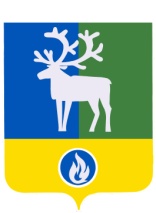 БЕЛОЯРСКИЙ РАЙОНХАНТЫ-МАНСИЙСКИЙ АВТОНОМНЫЙ ОКРУГ - ЮГРА	АДМИНИСТРАЦИЯ БЕЛОЯРСКОГО РАЙОНА	проектПОСТАНОВЛЕНИЕот «___»__________2020 года                                                                                            № _____О внесении изменений в постановление администрации Белоярского района от 8 апреля 2020 года № 305В соответствии с Федеральным законом от 21 декабря 1994 года № 68-ФЗ «О защите населения и территорий от чрезвычайных ситуаций природного и техногенного характера», распоряжением Правительства Российской Федерации от 19 марта 2020 года № 670-р                    «О мерах поддержки субъектов малого и среднего предпринимательства», постановлением Губернатора Ханты-Мансийского автономного округа – Югры от 18 марта 2020 года № 20 «О введении режима повышенной готовности в Ханты-Мансийском автономном округе – Югре», постановлением Правительства Ханты-Мансийского автономного округа – Югры           от 31 марта 2020 года № 103-п «О внесении изменений в постановление Правительства Ханты-Мансийского автономного округа – Югры от 20 марта 2020 года № 88-п «О предоставлении дополнительных мер поддержки субъектам малого и среднего предпринимательства», решением Думы Белоярского района от 27 декабря 2016 года № 83 «Об утверждении Положения о порядке управления и распоряжения имуществом, находящимся в собственности муниципального образования Белоярский район», в целях поддержки субъектов малого и среднего предпринимательства в период введения в Ханты-Мансийском автономном округе – Югре режима повышенной готовности                                                   п о с т а н о в л я ю:1. Внести в постановление администрации Белоярского района от 8 апреля 2020 года № 305 «О предоставлении дополнительных мер поддержки субъектам малого и среднего предпринимательства» следующие изменения:1) Заголовок после слов «среднего предпринимательства» дополнить словами «и отдельным категориям организаций и индивидуальных предпринимателей»;2) Преамбулу после слов «природного и техногенного характера», дополнить словами «распоряжением Правительства Российской Федерации от 19 марта 2020 года № 670-р «О мерах поддержки субъектов малого и среднего предпринимательства»,»;3) Пункт 1 изложить в следующей редакции:«1. Предоставить отсрочку арендной платы, начисленной за период с 1 марта 2020 года по 31 декабря 2020 года, и ее уплату равными частями в сроки, предусмотренные договорами аренды в 2021 году, или на иных условиях, предложенных арендаторами, по согласованию сторон: 1.1. Субъектам малого и среднего предпринимательства за владение и (или) пользование имуществом, находящимся в муниципальной собственности Белоярского района, земельными участками, находящимися в муниципальной собственности, переданными им в аренду. 1.2. Организациям и индивидуальным предпринимателям, осуществляющим деятельность в сфере пассажирских перевозок на водном, воздушном и автомобильном транспорте, туризма, физической культуры и спорта, общественного питания, гостиничных услуг, культуры, организации досуга и развлечений, дополнительного образования, организации конференций и выставок, предоставления бытовых услуг населению, за владение и (или) пользование недвижимым имуществом, находящимся в муниципальной собственности Белоярского района.». 2. Опубликовать настоящее постановление в газете «Белоярские вести. Официальный выпуск».3. Настоящее постановление вступает в силу после его официального опубликования.4. Контроль за выполнением постановления возложить на заместителя главы Белоярского района Ващука В.А.  Глава Белоярского района                                                                                        С.П.Маненков